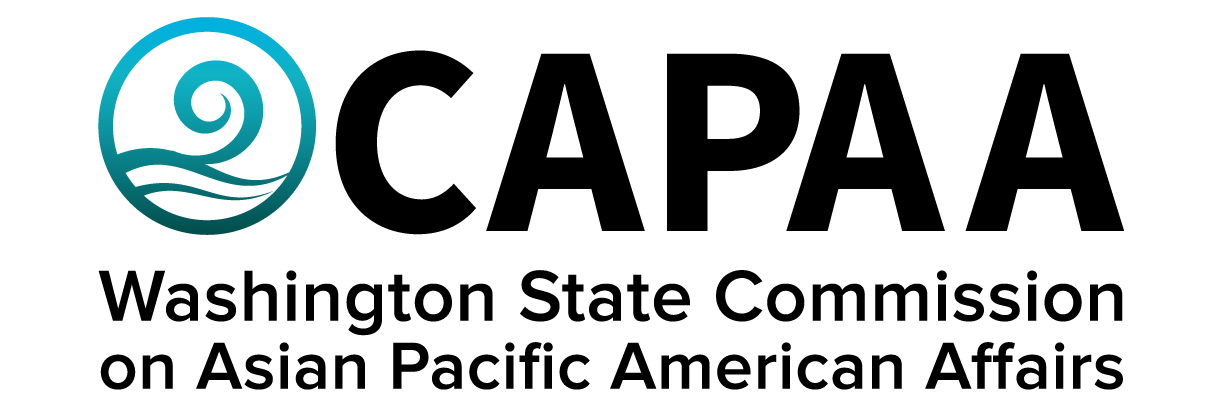 Public Board Meeting AgendaSaturday, January 28, 10:00 am – 2:00 pm APCC (4851 S Tacoma Way, Tacoma, WA 98409)  Sponsorship Request: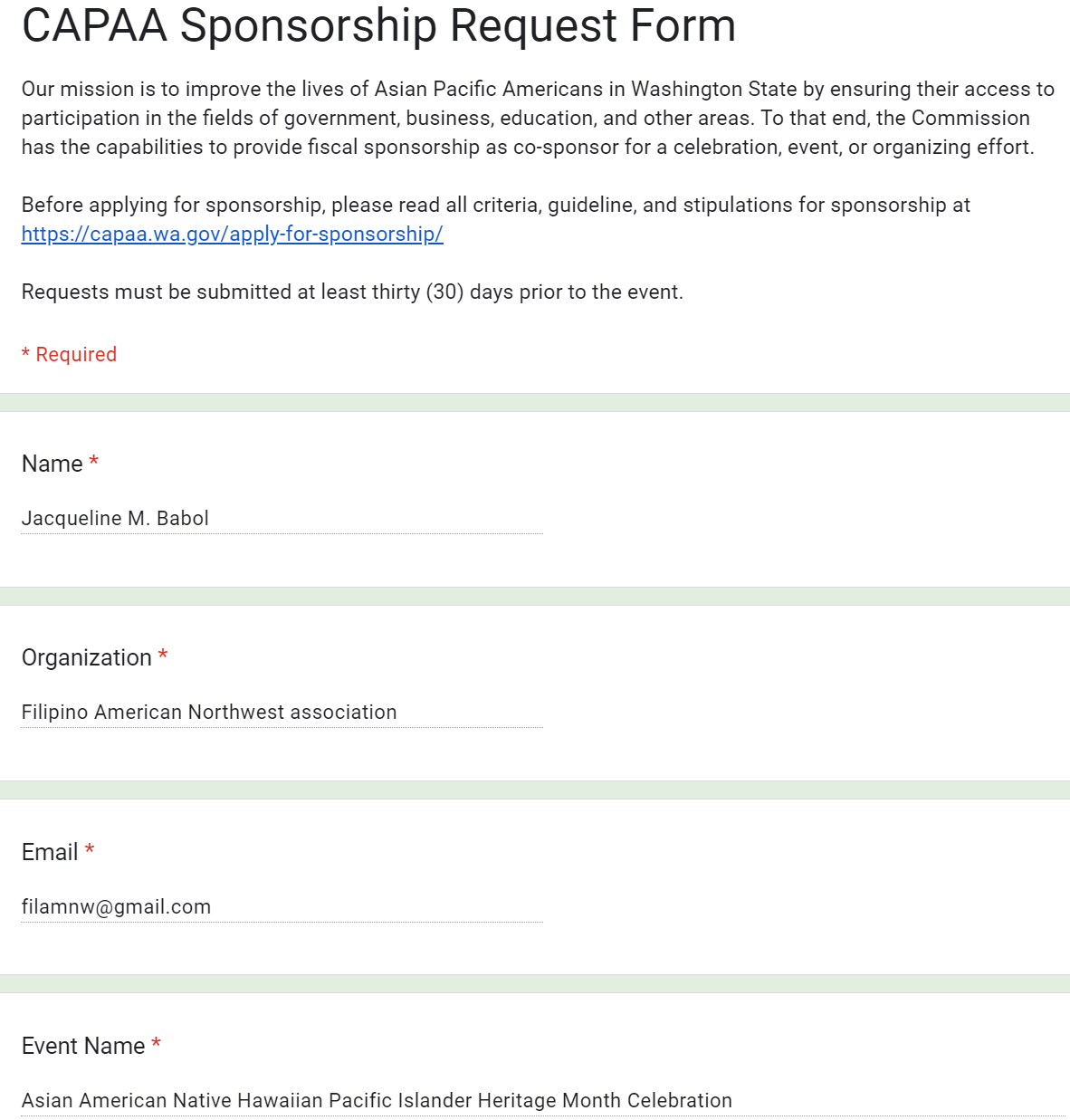 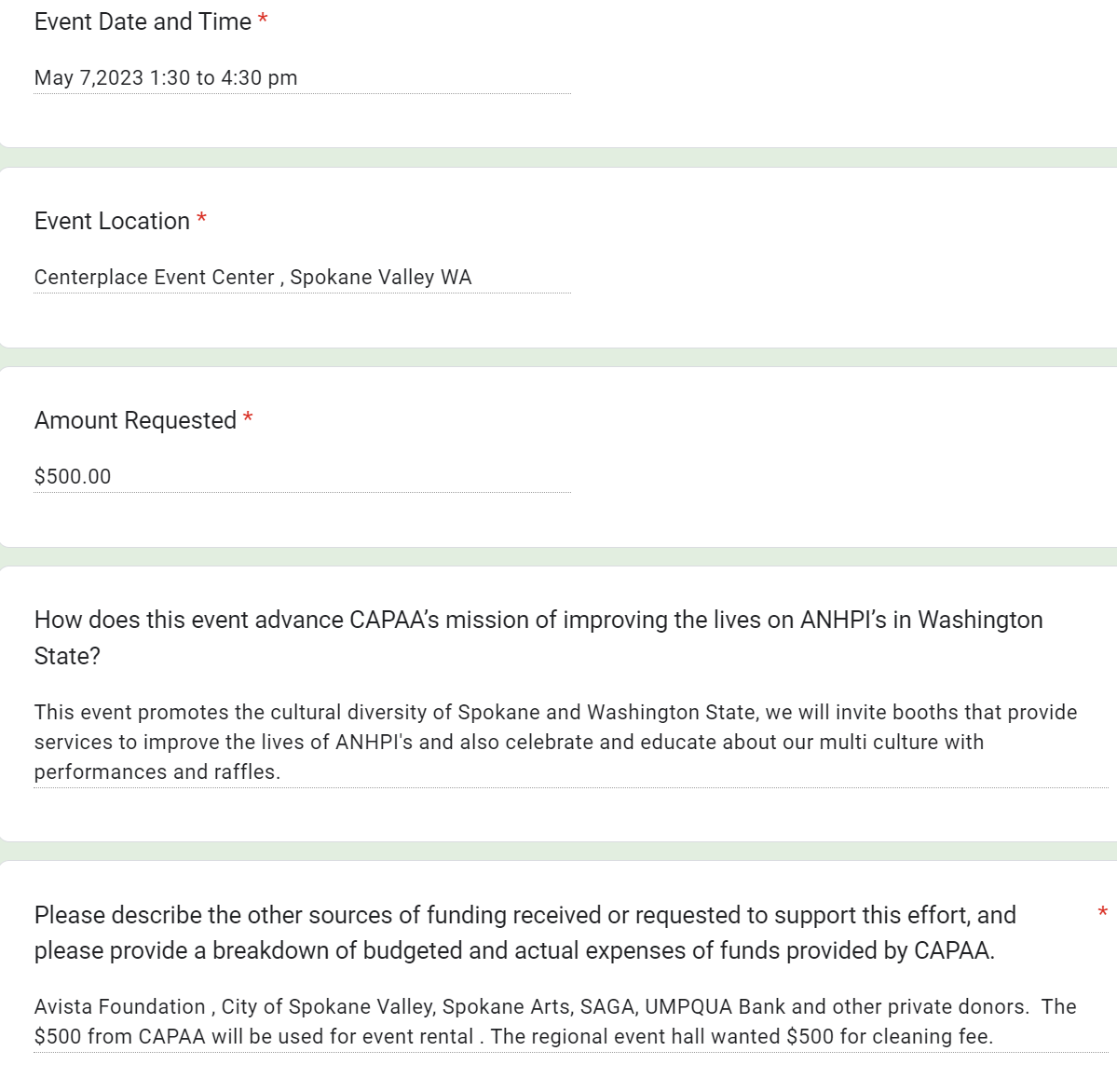 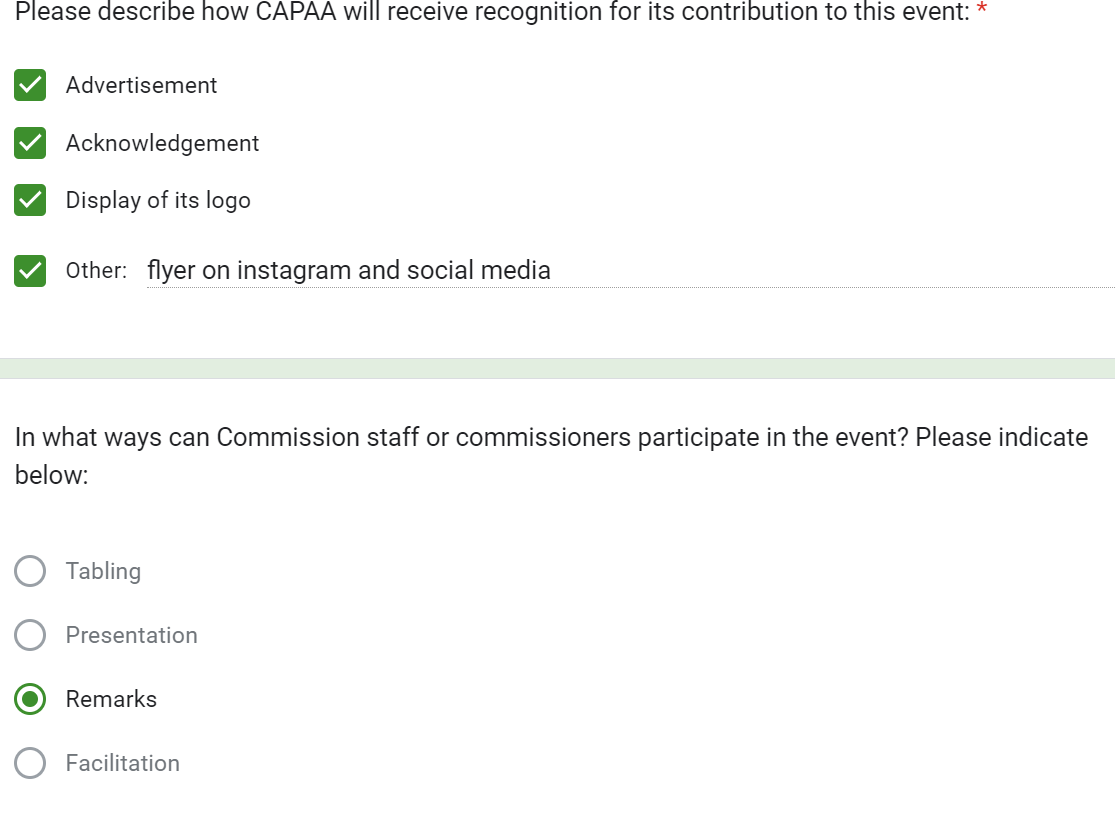 AGENDAAGENDAAGENDATimeBusiness ItemSpeaker10:00 AMCall to OrderChair Nguyen 10:01Roll CallChair Nguyen 10:02Welcome Commissioner Emeritus Lua Pritchard10:12Approval of AgendaAction to approveChair Nguyen10:13Approval of MinutesAction to approveChair Nguyen10:15Sponsorship RequestsSpokane Fil Am NW Assn re: AA&NHPIHM CelebrationChair Nguyen10:20Commissioner Community Updates (5 min each)Roundtable11:05Staff ReportExecutive Director Hasegawa11:30LunchAPCC12:00Public Comment12:30Statewide Sexual Exploitation Relief Center for Adult Survivors (and other priorities)Representative Orwall12:40Environmental Policy Priorities – transportation sectorKelly Hall – Climate Solutions12:50SB 5304 re: Testing individuals to provide language access to state servicesMaria Siguenza CHA Director12:55Legislative PreviewProject Manager Yodkerepauprai1:10Representative Jake Fey1:15CAPAA 50th Anniversary PlanningExecutive Director Hasegawa1:50Good of the OrderChair Nguyen2:00 PMAdjournChair Nguyen